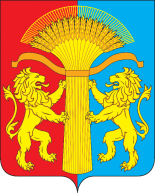 АДМИНИСТРАЦИЯ СОТНИКОВСКОГО СЕЛЬСОВЕТА КАНСКОГО РАЙОНА КРАСНОЯРСКОГО КРАЯ ПОСТАНОВЛЕНИЕ 28.03.2019 г.                                           с.Сотниково                                                     № 7-пО внесении изменений в Постановление Администрации Сотниковского сельсовета от 17.10.2011 № 65-пг «Об определении мест срочного захоронения трупов в военное время и в случае возникновения чрезвычайных ситуаций на территории Сотниковского сельсовета». В соответствии с Федеральным законом от 12.02.1998 № 28-ФЗ «О гражданской обороне», Федеральным законом от 06.10.2003 № 131-ФЗ «Об общих принципах организации местного самоуправления в Российской Федерации», Федеральным законом от 12.02.1996 № 8-ФЗ «О погребении и похоронном деле» и Постановлением Правительства Российской Федерации от 26.11.2007 № 804 «Об утверждении Положения о гражданской обороне в Российской Федерации»ПОСТАНОВЛЯЮ: Определить места захоронения трупов в военное время и при чрезвычайных ситуаций, расположенные на территориях следующих кладбищ: Земельный участок с кадастровым номером 24:18:0800009:290. Категория земель: земли промышленности, энергетики, транспорта, связи, радиовещания, телевидения, информатики, земли для обеспечения космической деятельности, земли обороны, безопасности и иного специального назначения. Вид разрешённого использования: Ритуальная деятельность.  Кладбище д. Круглово, площадью 4853 м2,  расположено по адресу: Красноярский край, Канский район, примерно 1000 м на юго-восток от центра д. Круглово.Земельный участок с кадастровым номером 24:18:0600002:379. Категория земель: земли промышленности, энергетики, транспорта, связи, радиовещания, телевидения, информатики, земли для обеспечения космической деятельности, земли обороны, безопасности и иного специального назначения. Вид разрешённого использования: Ритуальная деятельность. Кладбище с.Сотниково, площадью 22204 м2, расположено по адресу: Красноярский край, Канский район, примерно 1000 м на северо-восток от центра с.Сотниково.Земельный участок с кадастровым номером 24:18:0600004:333.  Категория земель: земли промышленности, энергетики, транспорта, связи, радиовещания, телевидения, информатики, земли для обеспечения космической деятельности, земли обороны, безопасности и иного специального назначения. Вид разрешённого использования: Ритуальная деятельность.  Кладбище д. Арефьевка, площадью 7290 м2, расположено по адресу: Красноярский край, Канский район,  примерно 1000 м на юго-запад от центра д.Арефьевка. Настоящее постановление вступает в силу со дня его опубликования на официальном сайте Сотниковского сельсовета http://сотниково.рф/Контроль за исполнением настоящего постановления оставить за главой Сотниковского сельсовета.  Глава Сотниковского сельсовета                                                              М.Н.Рыбальченко 